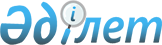 Об утверждении бюджета Чистопольского сельского округа района имени Габита Мусрепова на 2022-2024 годыРешение маслихата района имени Габита Мусрепова Северо-Казахстанской области от 30 декабря 2021 года № 14-15
      Сноска. Вводится в действие с 01.01.2022 в соответствии с пунктом 4 настоящего решения.
      В соответствии со статьями 9-1, 75 Бюджетного кодекса Республики Казахстан, статьей 6 Закона Республики Казахстан "О местном государственном управлении и самоуправлении в Республике Казахстан", маслихат района имени Габита Мусрепова Северо-Казахстанской области РЕШИЛ:
      1. Утвердить бюджет Чистопольского сельского округа района имени Габита Мусрепова на 2022-2024 годы согласно приложениям 1, 2 и 3 соответственно к настоящему решению, в том числе на 2022 год в следующих объемах:
      1) доходы – 58 048 тысяч тенге:
      налоговые поступления – 10 589 тысяч тенге;
      неналоговые поступления – 515 тысяч тенге;
      поступления от продажи основного капитала – 0;
      поступления трансфертов – 46 944 тысячи тенге; 
      2) затраты – 58 612,4 тысячи тенге; 
      3) чистое бюджетное кредитование – 0:
      бюджетные кредиты – 0;
      погашение бюджетных кредитов – 0;
      4) сальдо по операциям с финансовыми активами – 0:
      приобретение финансовых активов – 0;
      поступления от продажи финансовых активов государства – 0;
      5) дефицит (профицит) бюджета – - 564,4 тысячи тенге;
      6) финансирование дефицита (использование профицита) бюджета – 564,4 тысячи тенге:
      поступление займов – 0;
      погашение займов – 0;
      используемые остатки бюджетных средств – 564,4 тысячи тенге.
      Сноска. Пункт 1 в редакции решения маслихата района имени Габита Мусрепова Северо-Казахстанской области от 29.04.2022 № 18-8 (вводится в действие с 01.01.2022) ; от 31.10.2022 № 22-17 (вводится в действие с 01.01.2022); от 29.11.2022 № 23-11 (вводится в действие с 01.01.2022).


      2. Установить, что доходы бюджета Чистопольского сельского округа на 2022 год формируются в соответствии со статьей 52-1 Бюджетного кодекса Республики Казахстан за счет следующих налоговых поступлений:
      1) налога на имущество физических лиц по объектам обложения данным налогом, находящимся на территории сельского округа;
      2) земельного налога на земли населенных пунктов с физических и юридических лиц по земельным участкам, находящимся на территории села;
      3) налога на транспортные средства:
      с физических лиц, место жительства которых находится на территории села;
      с юридических лиц, место нахождения которых, указываемое в их учредительных документах, располагается на территории села;
      4) поступления за использование природных и других ресурсов;
      5) доходы от аренды имущества коммунальной собственности города районного значения, села, поселка, сельского округа;
      6) поступления от продажи земельных участков.
      3. Объем бюджетной субвенции, передаваемой из районного бюджета в бюджет Чистопольского сельского округа, составляет 23 422 тысячи тенге.
      4. Настоящее решение вводится в действие с 1 января 2022 года. Бюджет на 2022 год Чистопольского сельского округа района имени Габита Мусрепова
      Сноска. Приложение 1 в редакции решения маслихата района имени Габита Мусрепова Северо-Казахстанской области от 29.04.2022 № 18-8 (вводится в действие с 01.01.2022) ; от 31.10.2022 № 22-17 (вводится в действие с 01.01.2022); от 29.11.2022 № 23-11 (вводится в действие с 01.01.2022). Бюджет на 2023 год Чистопольского сельского округа района имени Габита Мусрепова Бюджет на 2024 год Чистопольского сельского округа района имени Габита Мусрепова
					© 2012. РГП на ПХВ «Институт законодательства и правовой информации Республики Казахстан» Министерства юстиции Республики Казахстан
				
      Секретарь маслихата района имени Габита МусреповаСеверо-Казахстанской области 

Е. Адильбеков
Приложение 1к решению маслихата районаимени Габита МусреповаСеверо-Казахстанской областиот 30 декабря 2021 года№ 14-15
Категория
Класс
Подкласс
Наименование
Сумма (тысяч тенге)
1. Доходы
58 048
1
Налоговые поступления
10 589
01
Подоходный налог
225,7
2
Индивидуальный подоходный налог
225,7
04
Налоги на собственность
10 114,6
1
Налоги на имущество 
672
3
Земельный налог
487,1
4
Налог на транспортные средства 
8 955,5
05
Внутренние налоги на товары, работы и услуги
248,7
3
Поступления за использование природных и других ресурсов
248,7
2
Неналоговые поступления
515
01
Доходы от государственной собственности
515
5
Доходы от аренды имущества, находящегося в государственной собственности
515
3
Поступления от продажи основного капитала
0
4
Поступления трансфертов
46 944
02
Трансферты из вышестоящих органов государственного управления
46 944
3
Трансферты из районного (города областного значения) бюджета
46 944
Функцио-нальная группа
Админи-стратор бюджетных программ
Прог-рамма
Наименование
Сумма (тысяч тенге)
2. Затраты
58 612,4
01
Государственные услуги общего характера
48 534,3
124
Аппарат акима города районного значения, села, поселка, сельского округа
48 534,3
001
Услуги по обеспечению деятельности акима города районного значения, села, поселка, сельского округа
48 534,3
07
Жилищно-коммунальное хозяйство
8 077,8
124
Аппарат акима города районного значения, села, поселка, сельского округа
8 077,8
008
Освещение улиц в населенных пунктах
2 764,1
009
Обеспечение санитарии населенных пунктов
892,8 
011
Благоустройство и озеленение населенных пунктов
3 000
014
Организация водоснабжения населенных пунктов
1 420,9
12
Транспорт и коммуникации
2 000
124
Аппарат акима города районного значения, села, поселка, сельского округа
2 000
013
Обеспечение функционирования автомобильных дорог в городах районного значения, селах, поселках, сельских округах
2 000
15
Трансферты
0,3
124
Аппарат акима города районного значения, села, поселка, сельского округа
0,3
048
Возврат неиспользованных (недоиспользованных) трансфертов
0,3
3. Чистое бюджетное кредитование
0
Бюджетные кредиты
0
Погашение бюджетных кредитов
0
4. Сальдо по операциям с финансовыми активами
0
Приобретение финансовых активов
0
Поступления от продажи финансовых активов государства
0
5. Дефицит (профицит) бюджета
-564,4
6. Финансирование дефицита (использование профицита) бюджета
564,4
Поступление займов
0
Погашение займов
0
Используемые остатки бюджетных средств
564,4
Категория
Класс
Подкласс
Наименование
Сумма (тысяч тенге
8
Используемые остатки бюджетных средств
564,4
01
Остатки бюджетных средств
564,4
 1
Свободные остатки бюджетных средств
564,4Приложение 2к решению маслихата районаимени Габита МусреповаСеверо-Казахстанской областиот 30 декабря 2021 года№ 14-15
Категория
Класс
Подкласс
Наименование
Сумма (тысяч тенге)
1. Доходы
48 011
1
Налоговые поступления
15 704
04
Налоги на собственность
12 025
1
Налоги на имущество 
2 500
3
Земельный налог
40
4
Налог на транспортные средства 
9 485
05
Внутренние налоги на товары, работы и услуги
3 679
3
Поступления за использование природных и других ресурсов
3 679
2
Неналоговые поступления
315
01
Доходы от государственной собственности
315
5
Доходы от аренды имущества, находящегося в государственной собственности
315
3
Поступления от продажи основного капитала
2 100
03
Продажа земли и нематериальных активов
2 100
1
Продажа земли 
2 100
4
Поступления трансфертов
29 892
02
Трансферты из вышестоящих органов государственного управления
29 892
3
Трансферты из районного (города областного значения) бюджета
29 892
Функциональная 
группа
Администратор 
бюджетных программ
Программа
Наименование
Сумма (тысяч тенге)
2. Затраты
48 011
01
Государственные услуги общего характера
46 811
124
Аппарат акима города районного значения, села, поселка, сельского округа
46 811
001
Услуги по обеспечению деятельности акима города районного значения, села, поселка, сельского округа
46 811
07
Жилищно-коммунальное хозяйство
1 200
124
Аппарат акима города районного значения, села, поселка, сельского округа
1 200
008
Освещение улиц в населенных пунктах
1 200
3. Чистое бюджетное кредитование
0
Бюджетные кредиты
0
Погашение бюджетных кредитов
0
4. Сальдо по операциям с финансовыми активами
0
Приобретение финансовых активов
0
Поступления от продажи финансовых активов государства
0
5. Дефицит (профицит) бюджета
0
6. Финансирование дефицита (использование профицита) бюджета
0
Поступление займов
0
Погашение займов
0
Используемые остатки бюджетных средств
0Приложение 3к решению маслихата районаимени Габита МусреповаСеверо-Казахстанской областиот 30 декабря 2021 года№ 14-15
Категория
Класс
Подкласс
Наименование
Сумма (тысяч тенге)
1. Доходы
48 011
1
Налоговые поступления
15 704
04
Налоги на собственность
12 025
1
Налоги на имущество 
2 500
3
Земельный налог
40
4
Налог на транспортные средства 
9 485
05
Внутренние налоги на товары, работы и услуги
3 679
3
Поступления за использование природных и других ресурсов
3 679
2
Неналоговые поступления
315
01
Доходы от государственной собственности
315
5
Доходы от аренды имущества, находящегося в государственной собственности
315
3
Поступления от продажи основного капитала
2 100
03
Продажа земли и нематериальных активов
2 100
1
Продажа земли 
2 100
4
Поступления трансфертов
29 892
02
Трансферты из вышестоящих органов государственного управления
29 892
3
Трансферты из районного (города областного значения) бюджета
29 892
Функциональная 
группа
Администратор 
бюджетных программ
Программа
Наименование
Сумма (тысяч тенге)
2. Затраты
48 011
01
Государственные услуги общего характера
46 811
124
Аппарат акима города районного значения, села, поселка, сельского округа
46 811
001
Услуги по обеспечению деятельности акима города районного значения, села, поселка, сельского округа
46 811
07
Жилищно-коммунальное хозяйство
1 200
124
Аппарат акима города районного значения, села, поселка, сельского округа
1 200
008
Освещение улиц в населенных пунктах
1 200
3. Чистое бюджетное кредитование
0
Бюджетные кредиты
0
Погашение бюджетных кредитов
0
4. Сальдо по операциям с финансовыми активами
0
Приобретение финансовых активов
0
Поступления от продажи финансовых активов государства
0
5. Дефицит (профицит) бюджета
0
6. Финансирование дефицита (использование профицита) бюджета
0
Поступление займов
0
Погашение займов
0
Используемые остатки бюджетных средств
0